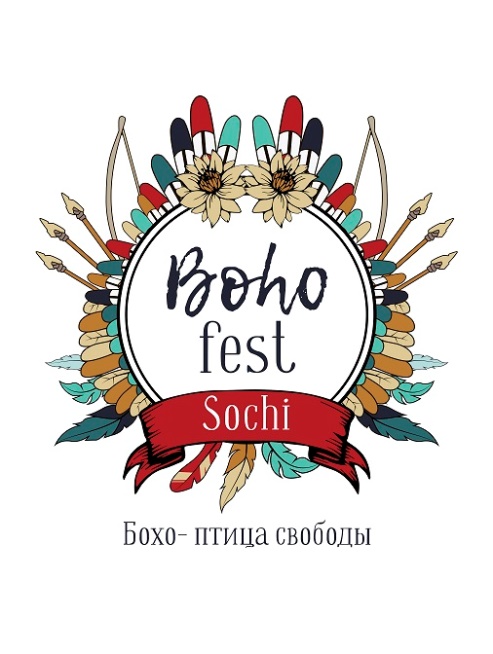 Заявка на участиеРеквизиты для заполнения договора:Пожалуйста, выберите тип оборудованной площади и укажите общую сумму заявки!Данной Заявкой мы подтверждаем участие нашей компании на выставке HANDMADE SOCHI и обязуемся оплатить 100 % от общей суммы Заявки в течении 5 дней после подписания Контракта. Дата: /         /                        _/             /     Должность: /                             /   Подпись: /                             /Компания:Контактное лицо:Адрес:Адрес:Тел.:E-mail:Факс:Web site:Юридическое название организации:Юридический адрес:ИНН:КПП:Расчётный счёт:Банк:Корреспондентский счёт:БИК:Генеральный директор:√Тип оборудованной площадиПлощадь, кв.м.Цена за 1 кв.м., ₽Не включая НДС 18%Итого, ₽Не включая НДС 18%√Общая сумма оплаты: (Без НДС)Общая сумма оплаты: (Без НДС)